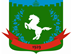 Томская область Томский районМуниципальное образование «Зональненское сельское поселение»ИНФОРМАЦИОННЫЙ БЮЛЛЕТЕНЬПериодическое официальное печатное издание, предназначенное для опубликованияправовых актов органов местного самоуправления Зональненского сельского поселенияи иной официальной информации                                                                                                                               Издается с 2005г.  п. Зональная Станция                                                                         	            № 51 от 07.09.2023г.ТОМСКАЯ ОБЛАСТЬ         ТОМСКИЙ РАЙОНАДМИНИСТРАЦИЯ ЗОНАЛЬНЕНСКОГО СЕЛЬСКОГО ПОСЕЛЕНИЯРЕШЕНИЕ №17ДАТА ГОСУДАРСТВЕННОЙ РЕГИСТРАЦИИ МУНИЦИПАЛЬНОГО ПРАВОВОГО АКТА 24.08.2023.ГОСУДАРСТВЕННЫЙ РЕГИСТРАЦИОННЫЙ НОМЕР МУНИЦИПАЛЬНОГО ПРАВОВОГО АКТА RU705143042023002«07» сентября 2023г. 						        		                            О внесении изменений в Устав муниципального образования «Зональненское сельское поселение» утвержденный Решением Совета Зональненского сельского поселения №3 от 11.02.2019г. во втором чтенииВ целях совершенствования нормативного правового акта, на основании заключения по результатам публичных слушаний №1У от 24.07.2023г,СОВЕТ ЗОНАЛЬНЕНСКОГО СЕЛЬСКОГО ПОСЕЛЕНИЯ РЕШИЛ:Внести следующие изменения и дополнения в Устав муниципального образования «Зональненское сельское поселение»: В части 6 статьи 3 исключить слова «Избирательной комиссией,»;В части 4 статьи 9 Устава:а) в абзаце 1 слова «Документы должны соответствовать требованиям федерального и регионального законодательства» исключить;б) в абзаце 2 слова «избирательной комиссией Зональненского сельского поселения» заменить словами «избирательной комиссией, организующей подготовку и проведение выборов в органы местного самоуправления, местного референдума,»;1.3. В статье 11 Устава:а) абзац 1 части 5 изложить в следующей редакции:«5. Регистрация инициативной группы по отзыву депутата Совета, Главы поселения производится избирательной комиссией, организующей подготовку и проведение выборов в органы местного самоуправления, местного референдума, в течение 15 дней со дня поступления ходатайства инициативной группы по проведению голосования по отзыву депутата Совета, Главы поселения. После принятия решения о регистрации инициативной группы избирательная комиссия, организующая подготовку и проведение выборов в органы местного самоуправления, местного референдума, выдает инициативной группе регистрационное свидетельство, форма которого утверждается избирательной комиссией, организующей подготовку и проведение выборов в органы местного самоуправления, местного референдума, а также публикует информацию о регистрации инициативной группы в официальном печатном издании органов местного самоуправления.»;б) В части 6 слова «избирательную комиссию» заменить словами«избирательную комиссию, организующую подготовку и проведение выборов в органы местного самоуправления, местного референдума,»;В статье 12 Устава:а) в части 3 слова «избирательную комиссию муниципального образования» заменить словами «избирательную комиссию, организующую подготовку и проведение выборов в органы местного самоуправления, местного референдума,»;б) в части 4 слова «избирательная комиссия Зональненского сельского поселения» заменить словами «избирательная комиссия, организующая подготовку и проведение выборов в органы местного самоуправления, местного референдума»;1.5. В статье 25 Устава:а) в части 4.1 слова «(руководителя высшего исполнительного органа государственной власти Томской области)» исключить;б) в части 6 слова «(руководителя высшего исполнительного органа государственной власти Томской области)» исключить;в) дополнить частью 6.1 следующего содержания:«6.1. Полномочия депутата представительного органа муниципального образования прекращаются досрочно решением представительного органа муниципального образования в случае отсутствия депутата без уважительных причин на всех заседаниях представительного органа муниципального образования в течение шести месяцев подряд.»;Пункт 7 части 1 статьи 28 Устава исключить;В абзаце 2 части 3 статьи 29 Устава слова «избирательной комиссией муниципального образования» заменить словами «избирательной комиссией, организующей подготовку и проведение выборов в органы местного самоуправления, местного референдума,»;В статье 30 Устава:а) в части 3.1 слова «(руководителя высшего исполнительного органа государственной власти Томской области)» исключить;б) в части 5 слова «, осуществляющего свои полномочия на постоянной основе,» исключить;1.9. Статью 34 Устава признать утратившей силу;2. Направить настоящее решение Главе Зональненского сельского поселения для подписания, направления на государственную регистрацию в Управление Министерства юстиции Российской Федерации по Томской области и официального опубликования. 3. Опубликовать настоящее решение после его государственной регистрации в Информационном бюллетене Зональненского сельского поселения и разместить на официальном сайте Зональненского сельского поселения.4. Настоящее решение вступает в силу после его государственной регистрации, но не ранее дня его официального опубликования.И.О. Председателя Совета Зональненского			сельского поселения                                                                                             Е.С. КоролевИ.О. Главы поселения(Главы Администрации)                                                                                       А.О. Мазярова